Zimní příroda I  Autor: Michaela Čermáková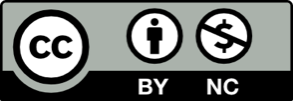 Toto dílo je licencováno pod licencí Creative Commons [CC BY-NC 4.0]. Licenční podmínky navštivte na adrese [https://creativecommons.org/choose/?lang=cs]. Video: Zimující hmyz a příroda Зимуючі комахи та природаVideo doporučuji pustit opakovaně.  1. Zakroužkujte všechny PRAVDIVÉ informace, které jste se z videa dozvěděli o labutích.a) Dříve byly labutě chovány v zámeckých rybnících.b) V přírodě se objevily až v první polovině tohoto století.c) Před padesáti lety hnízdilo v Čechách 1 000 párů.d) Před dvaceti lety hnízdilo v Čechách skoro 700 párů.e) Samice hájí před člověkem své hnízdo.f) Jakmile se ochladí, labutě obsadí hnízdiště, opraví hnízda a začnou snášet vejce.2. Doplňte větu:JE ________________________________ JAKO LABUŤ.Napište, podle čeho toto pořekadlo vzniklo.3. Kolik rysů žije v dnešní době v Čechách?4. Kdo používá k přezimování okno? A jak? 5. Podle čeho získala rostlina ČEMEŘICE ČERNÁ své jméno? 6. Kolik teček mají slunéčka – hmyz, o kterém se zmiňuje video? Zakroužkujte VŠECHNY možnosti.a) 2                  b) 3                   c) 4                   d) 5                   e) 6                   f) 7                   g)10                   h) 207. Co to znamená, když má někdo „olšové nohy“? Vyvoďte z tohoto pořekadla, jaké je olšové dřevo.8. Skupině zeravů, zeravinců nebo cypřišů říkáme jednoduše TŮJE.     Odkud k nám byly dovezeny a co se z nich v jejich původní zemi vyrábělo?ічнозелені хвойні дерева та кущі родини кипарисових - ТУЇ.